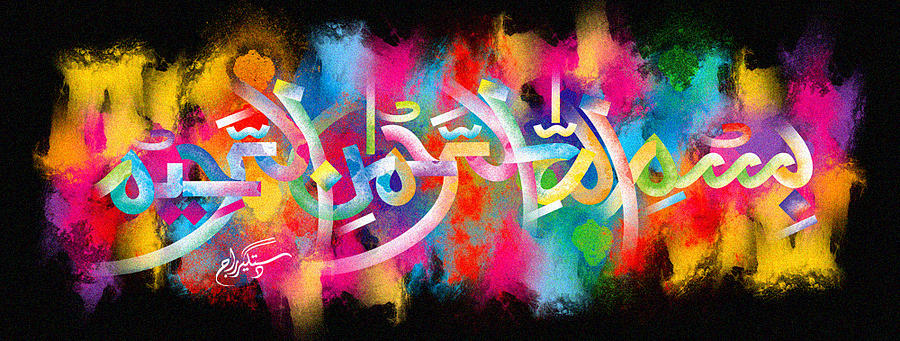 The Miracle	Giant SatsumaThe Exclusive Islamic Miracle Photographs of Dr Umar Elahi AzamSunday 1st November 2015Manchester, UKIntroductionThere were numerous impressions of The Name of Allah  in this satsuma: made by the inner peel, on all slices and made by the pith.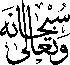 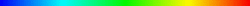 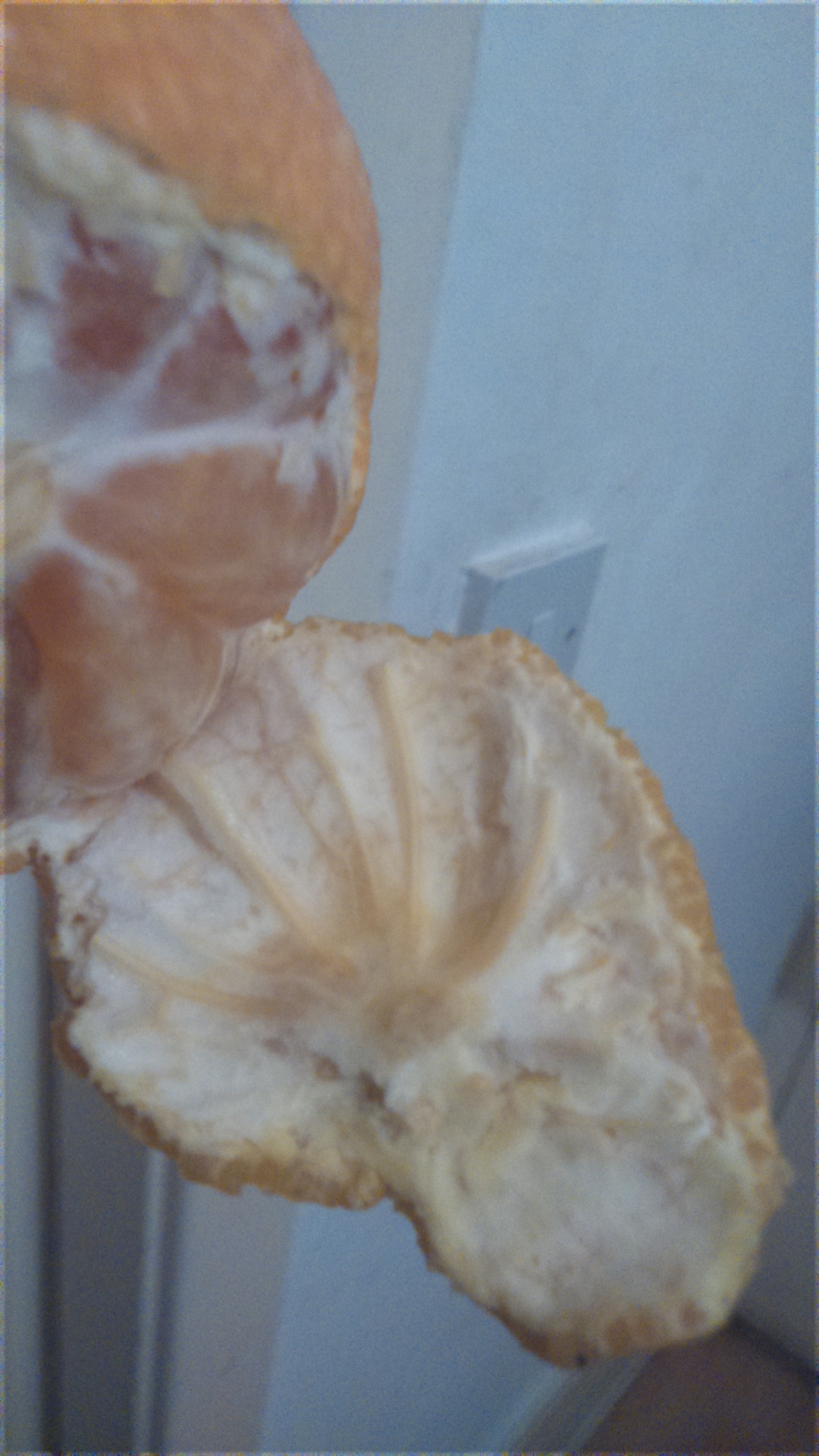 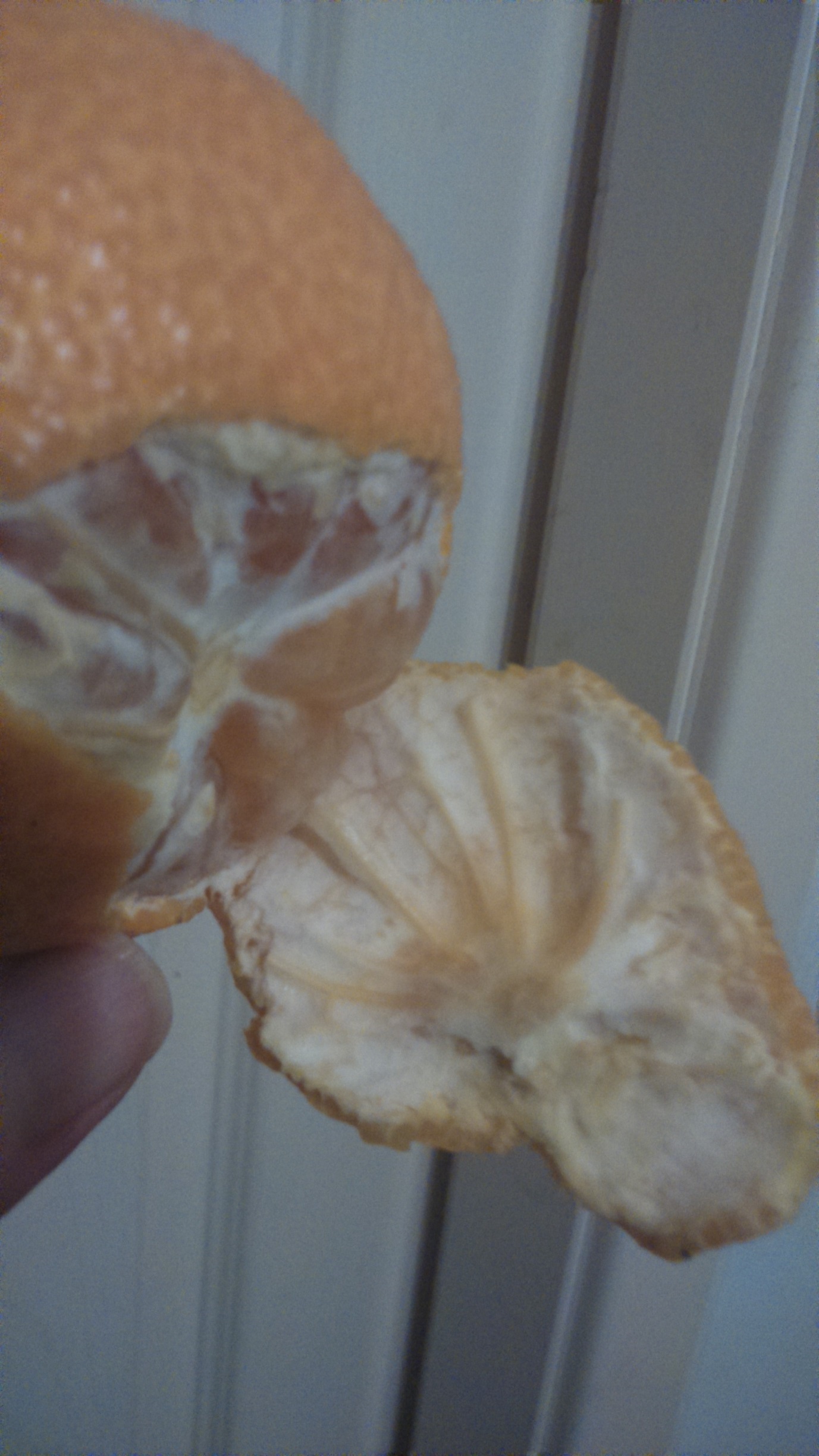 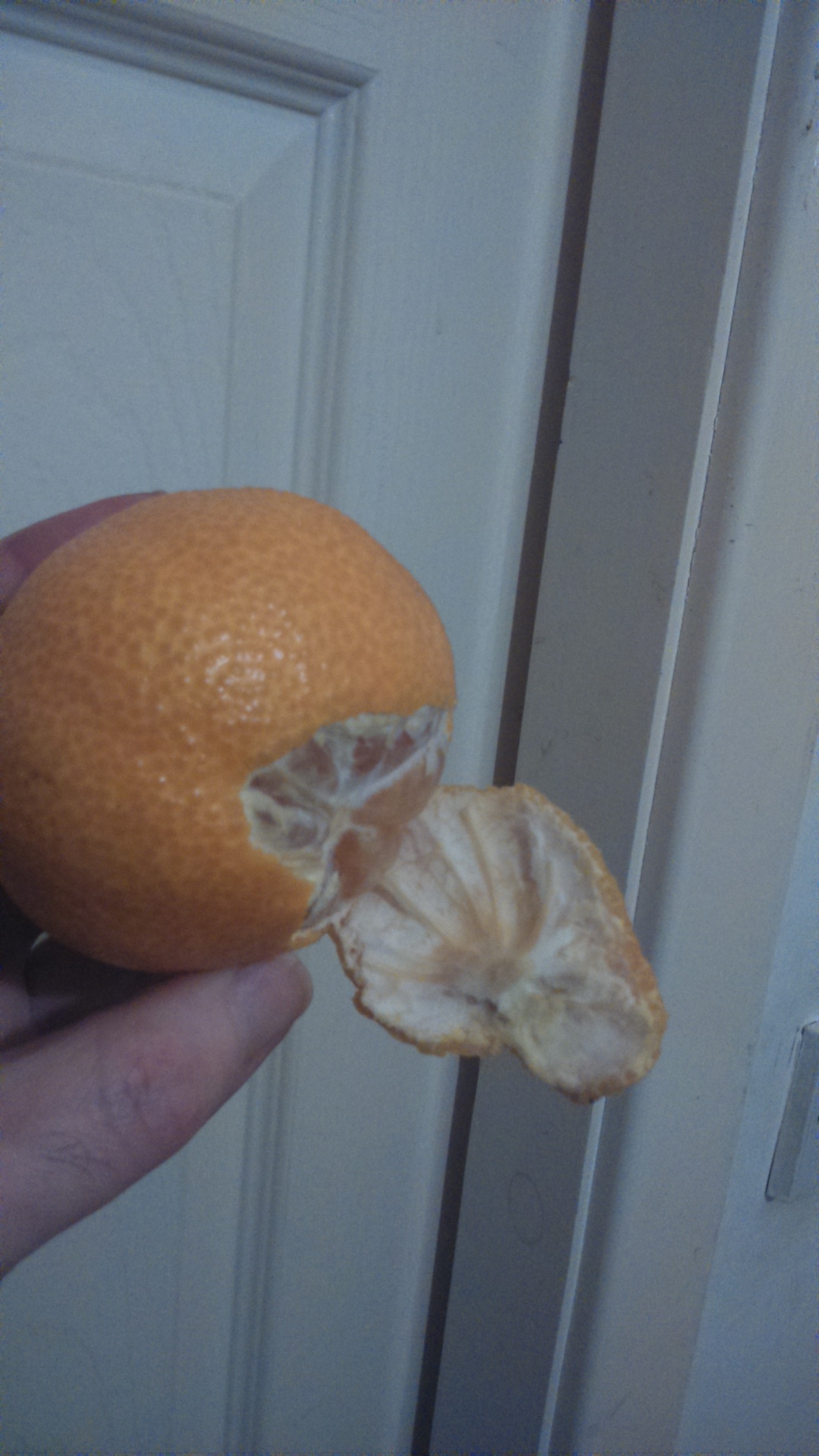 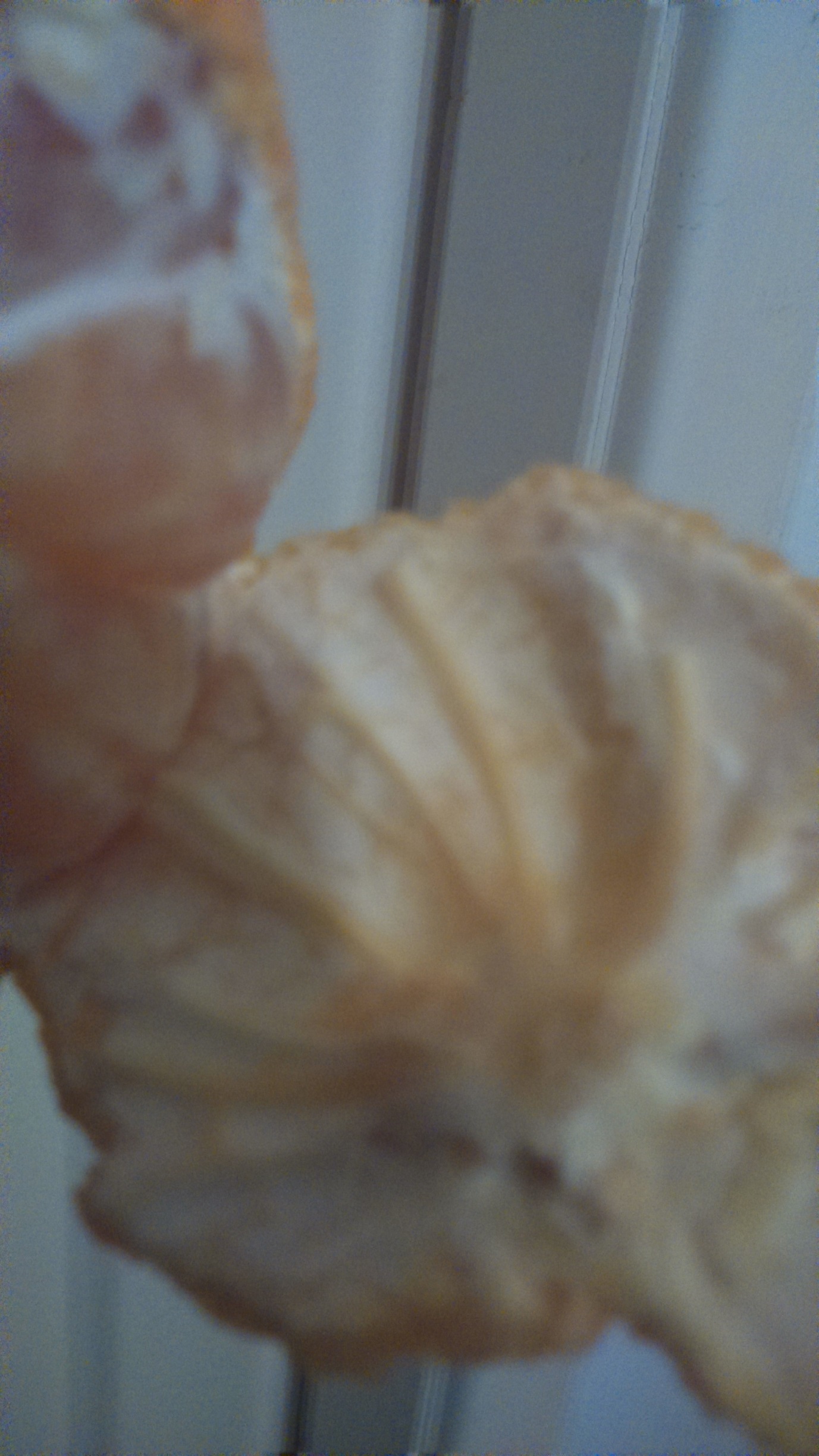 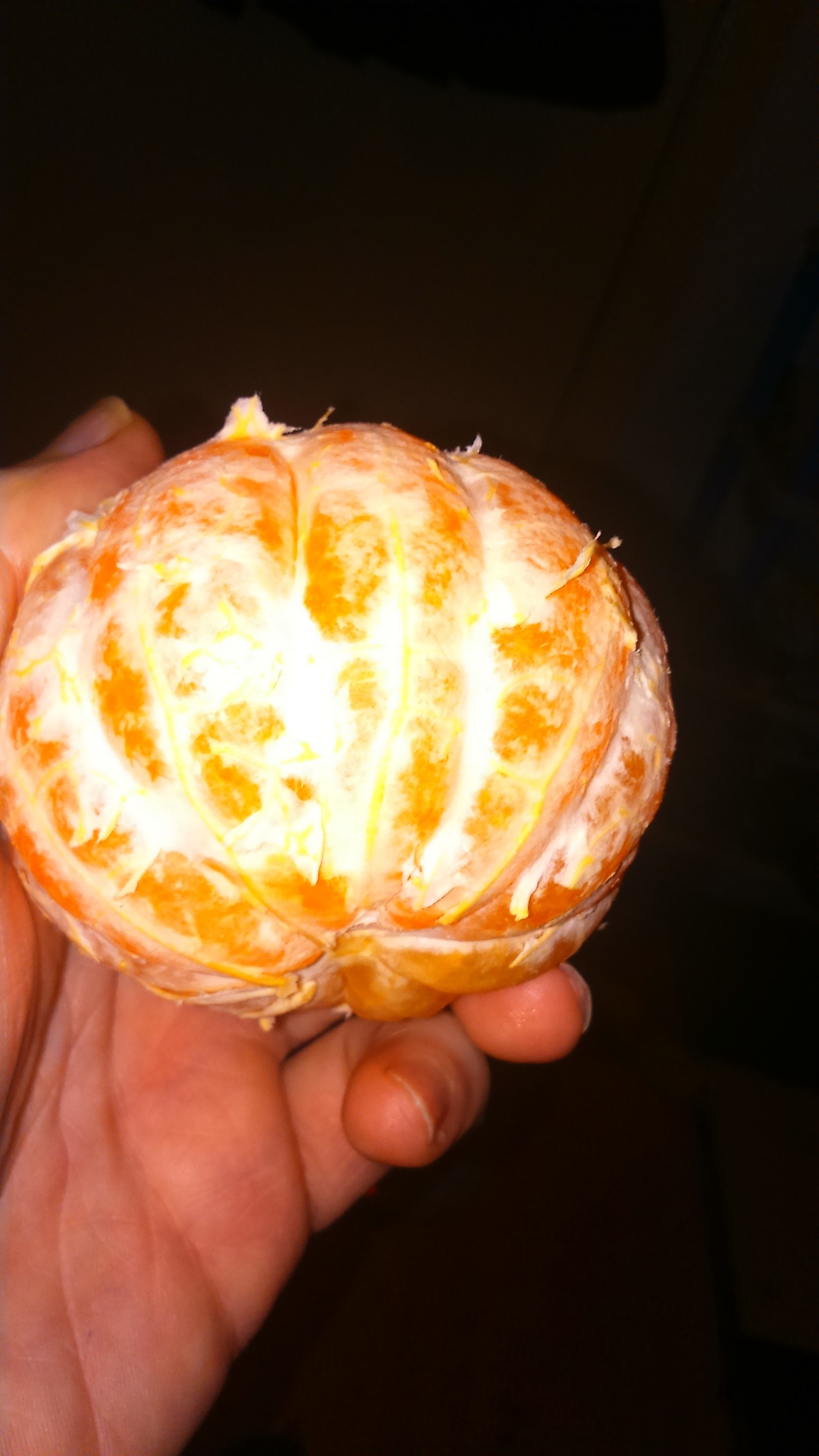 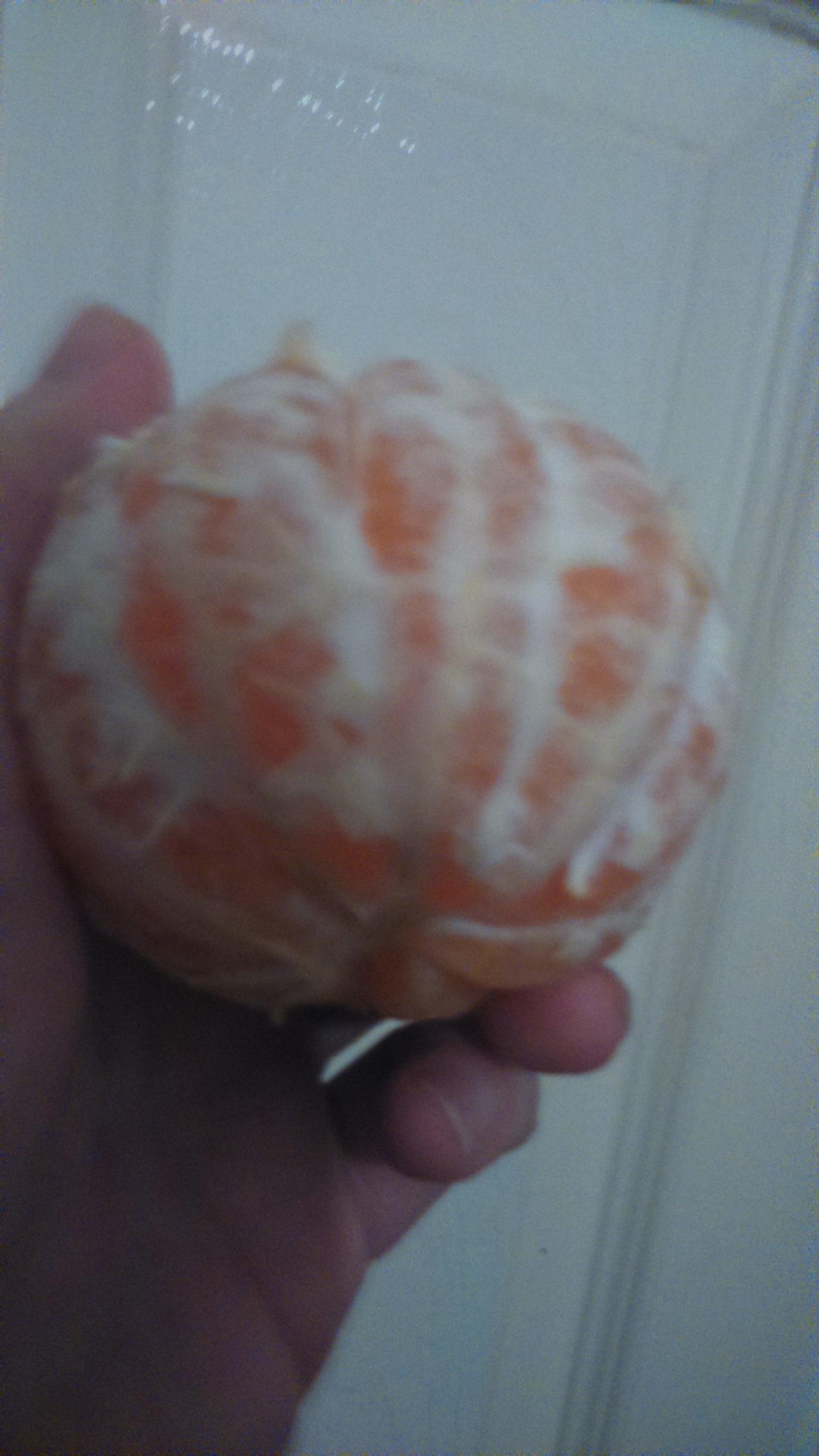 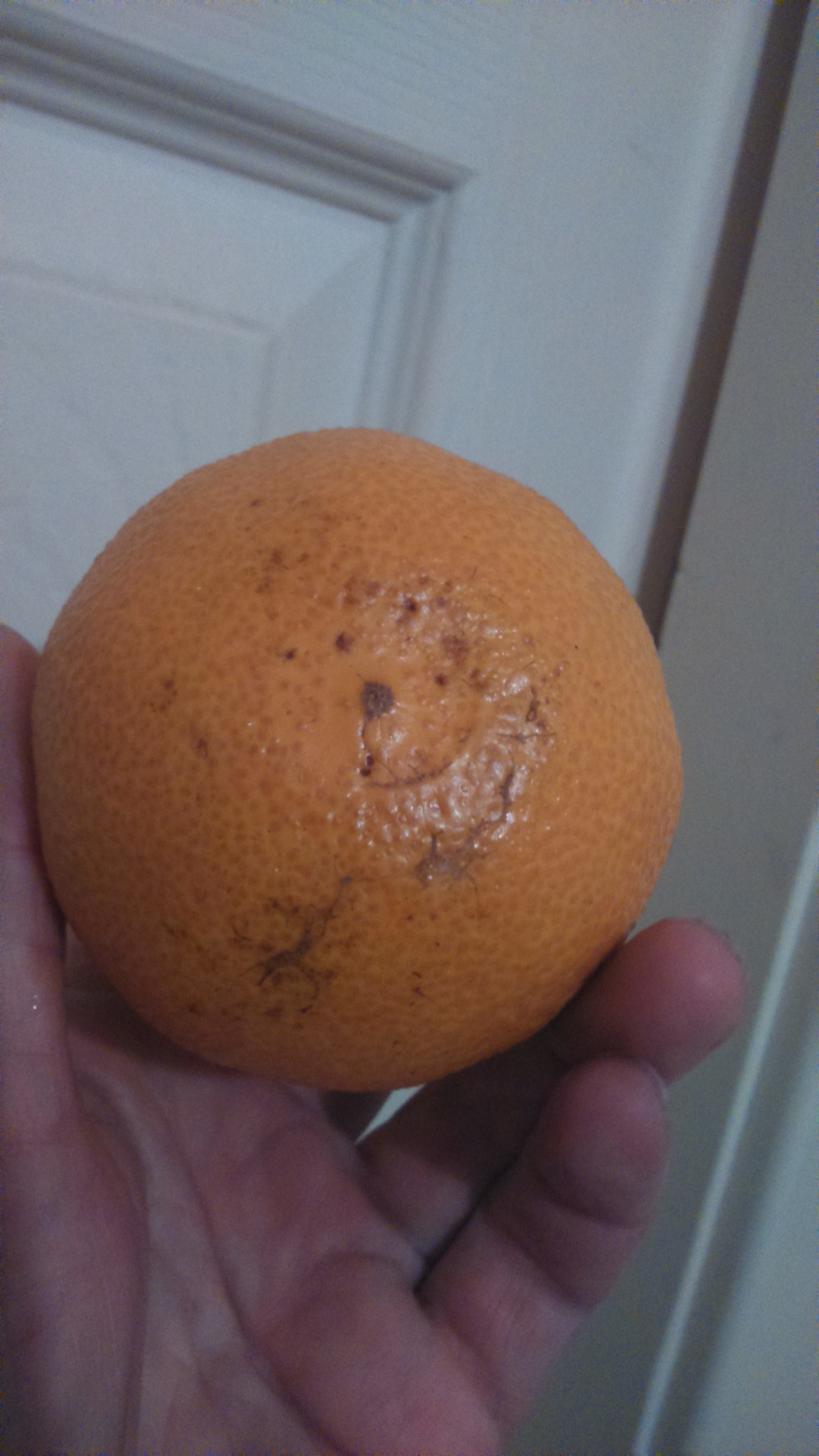 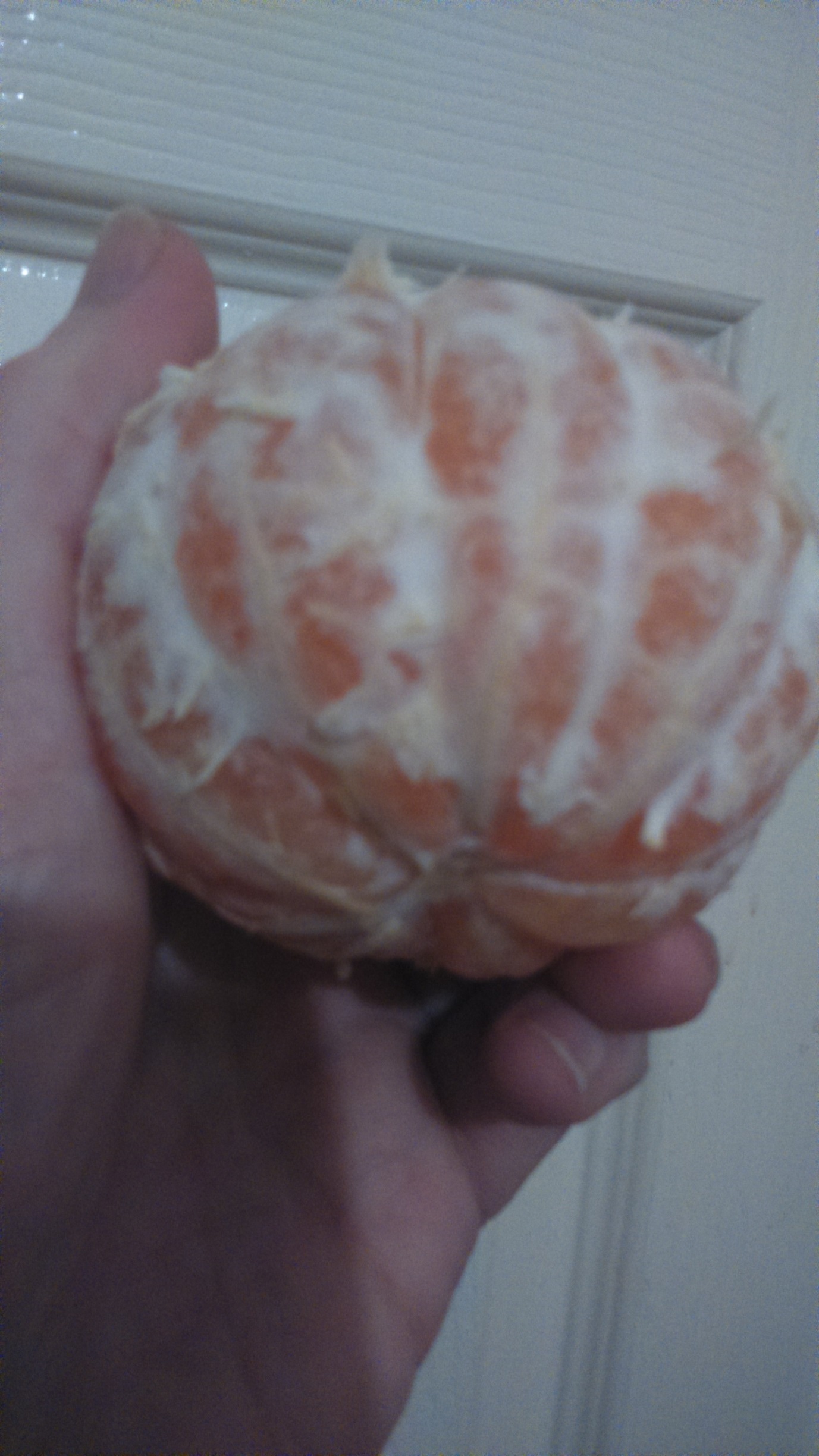 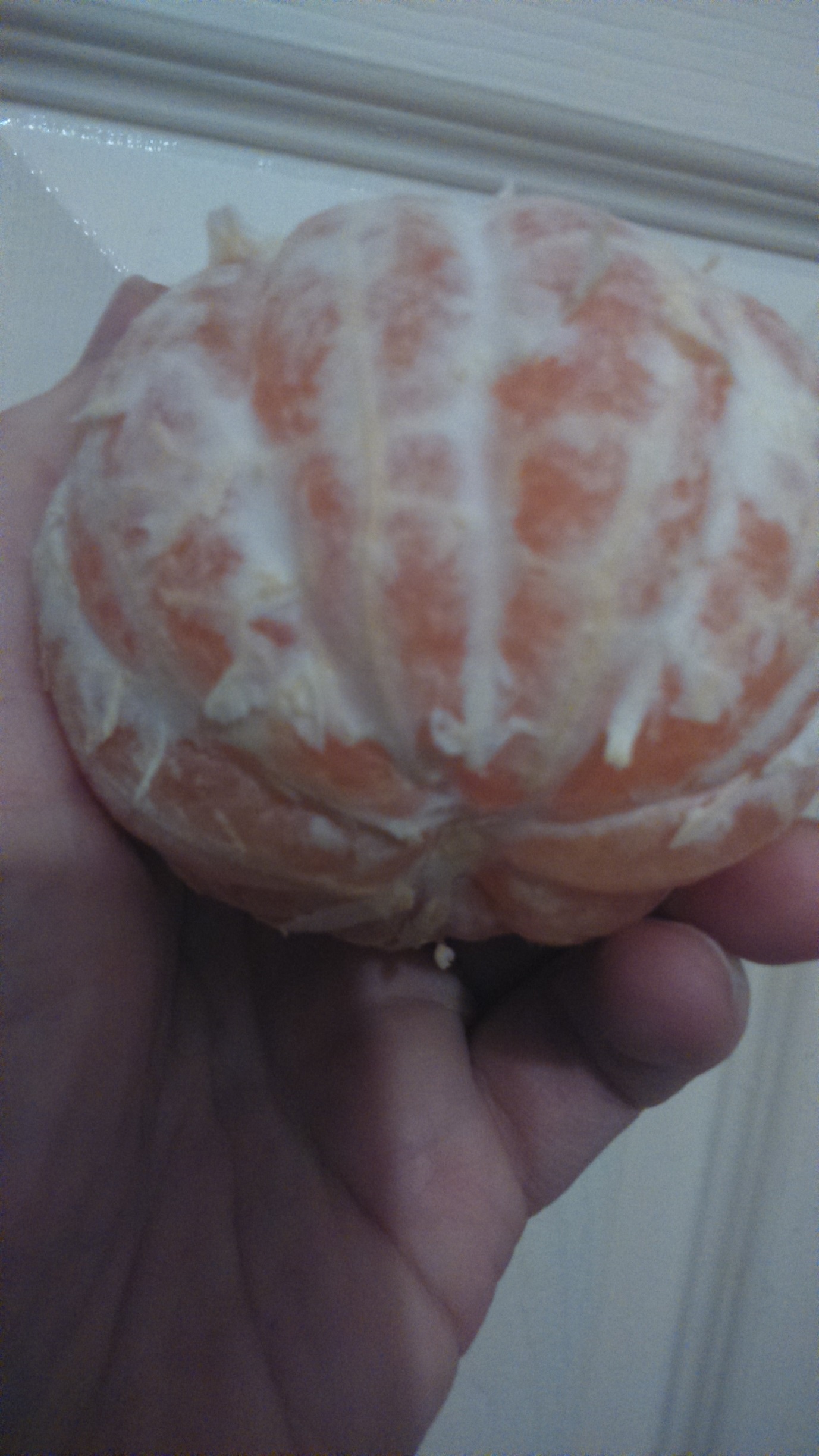 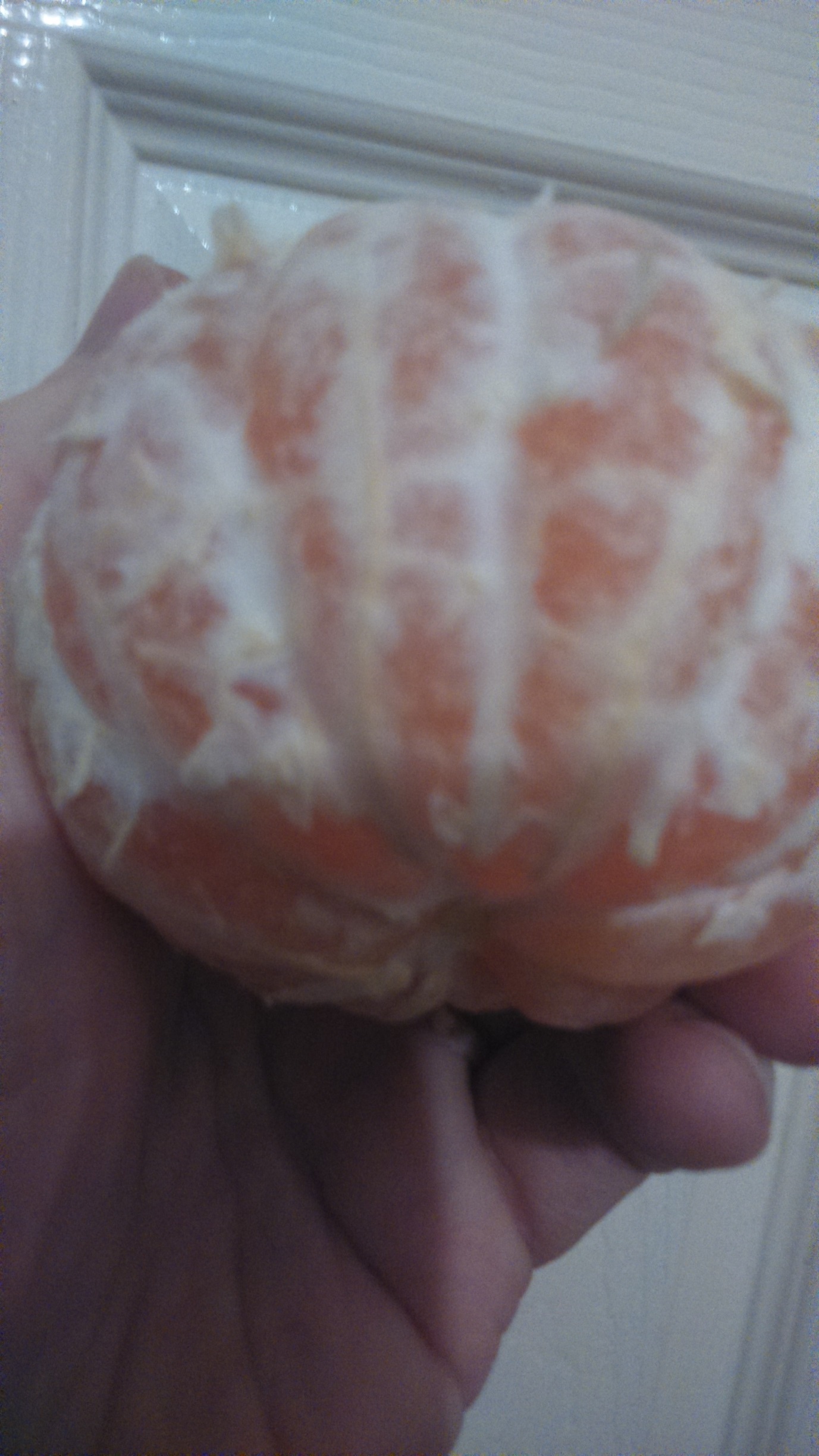 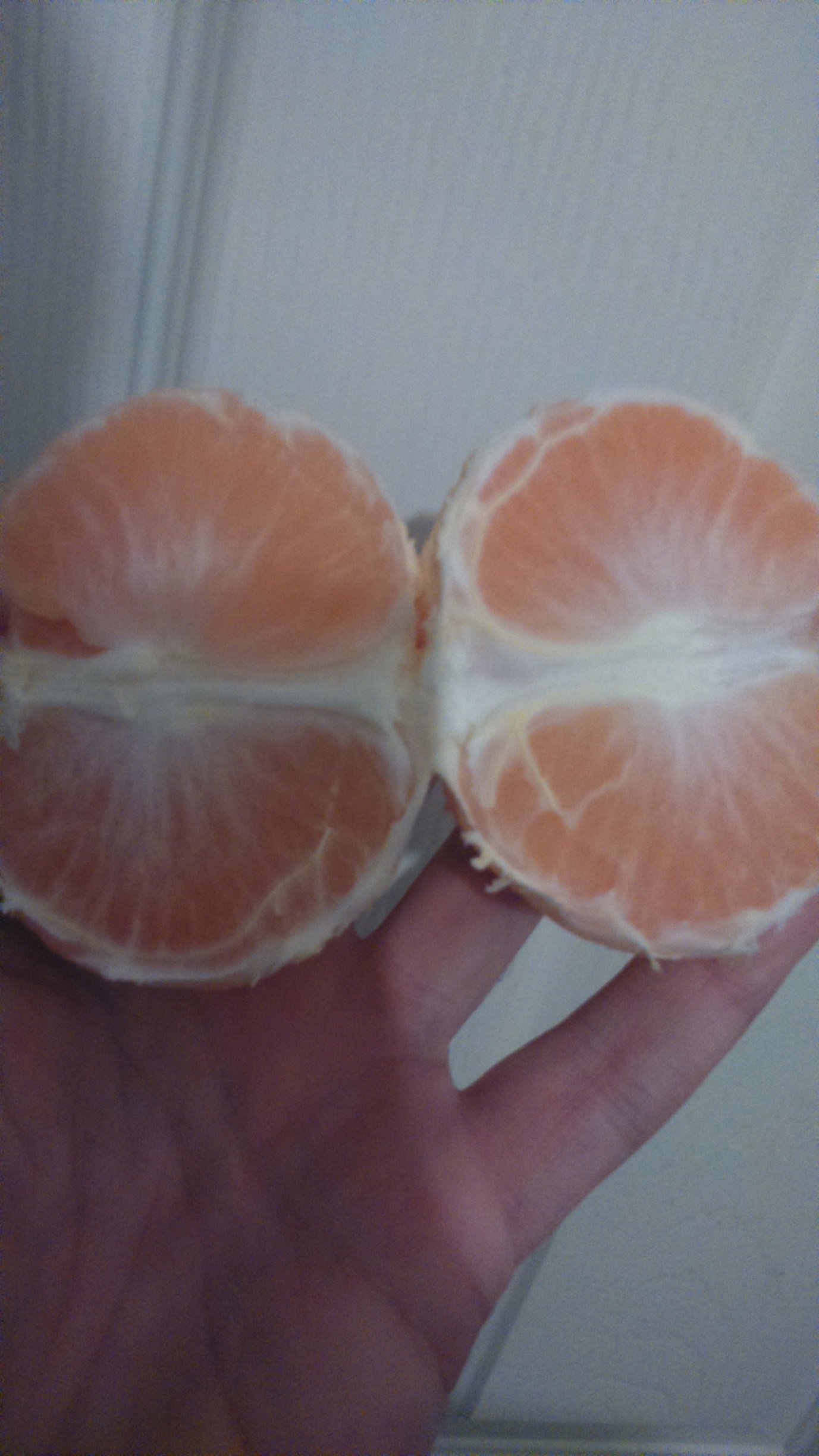 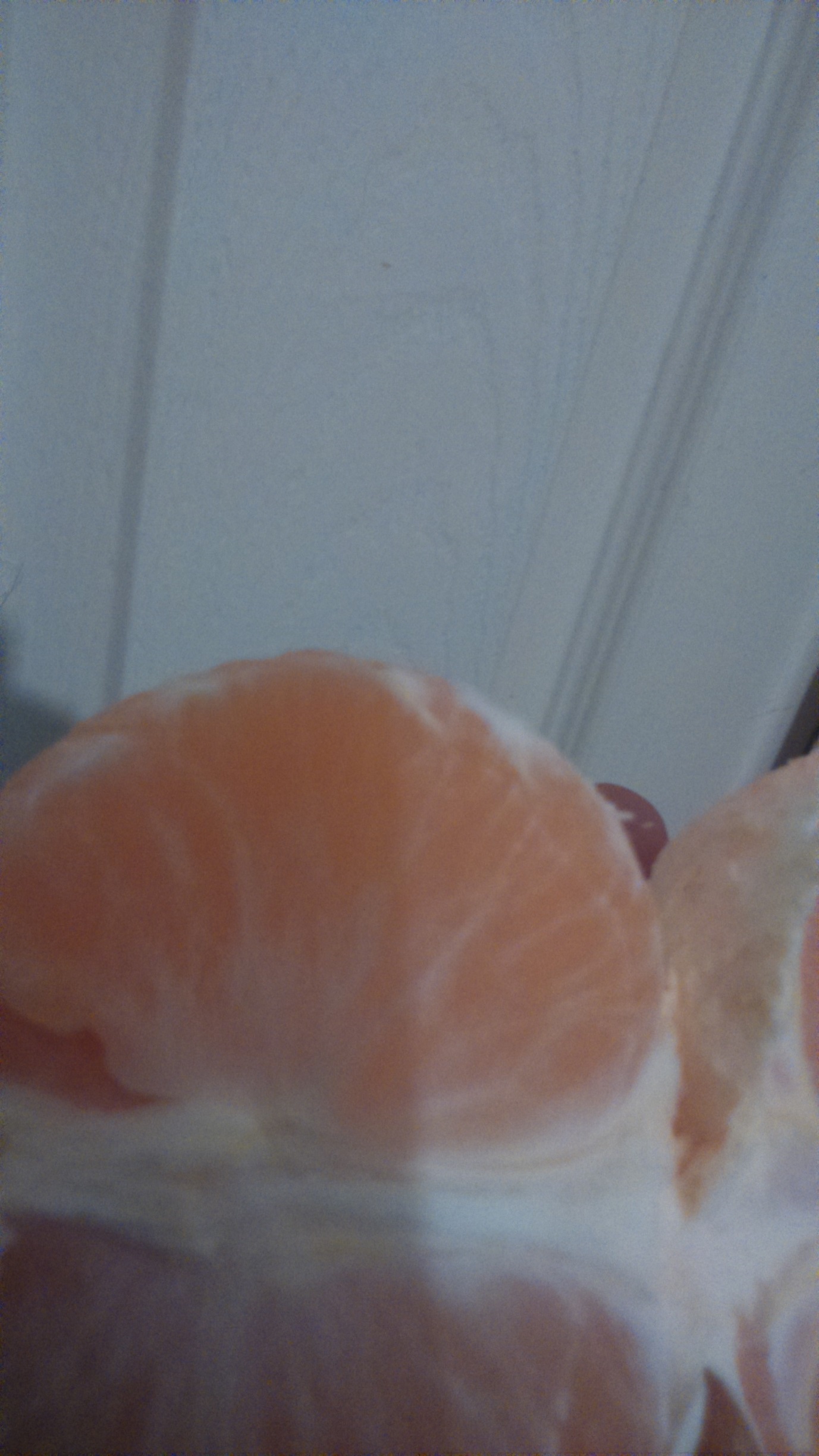 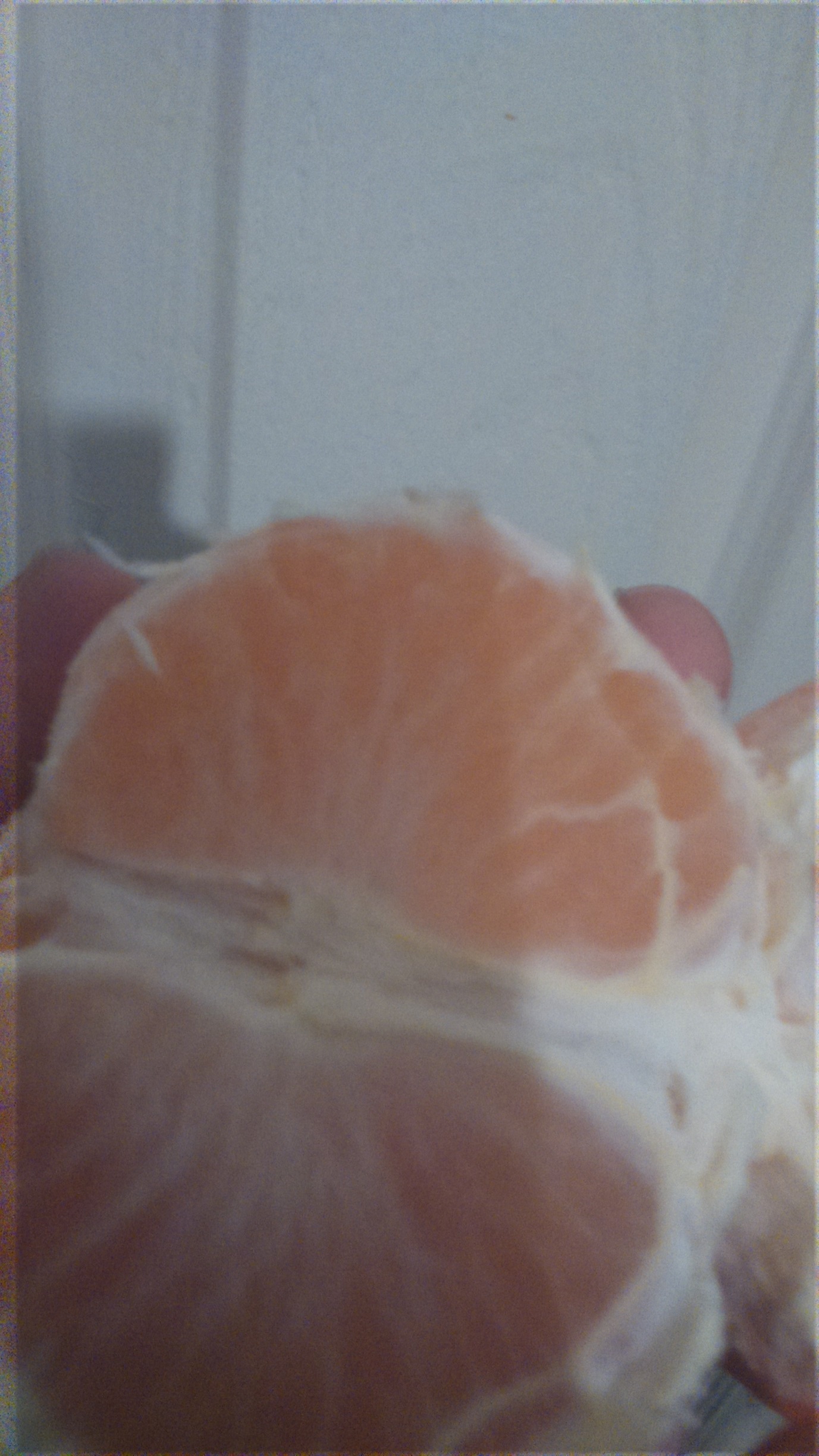 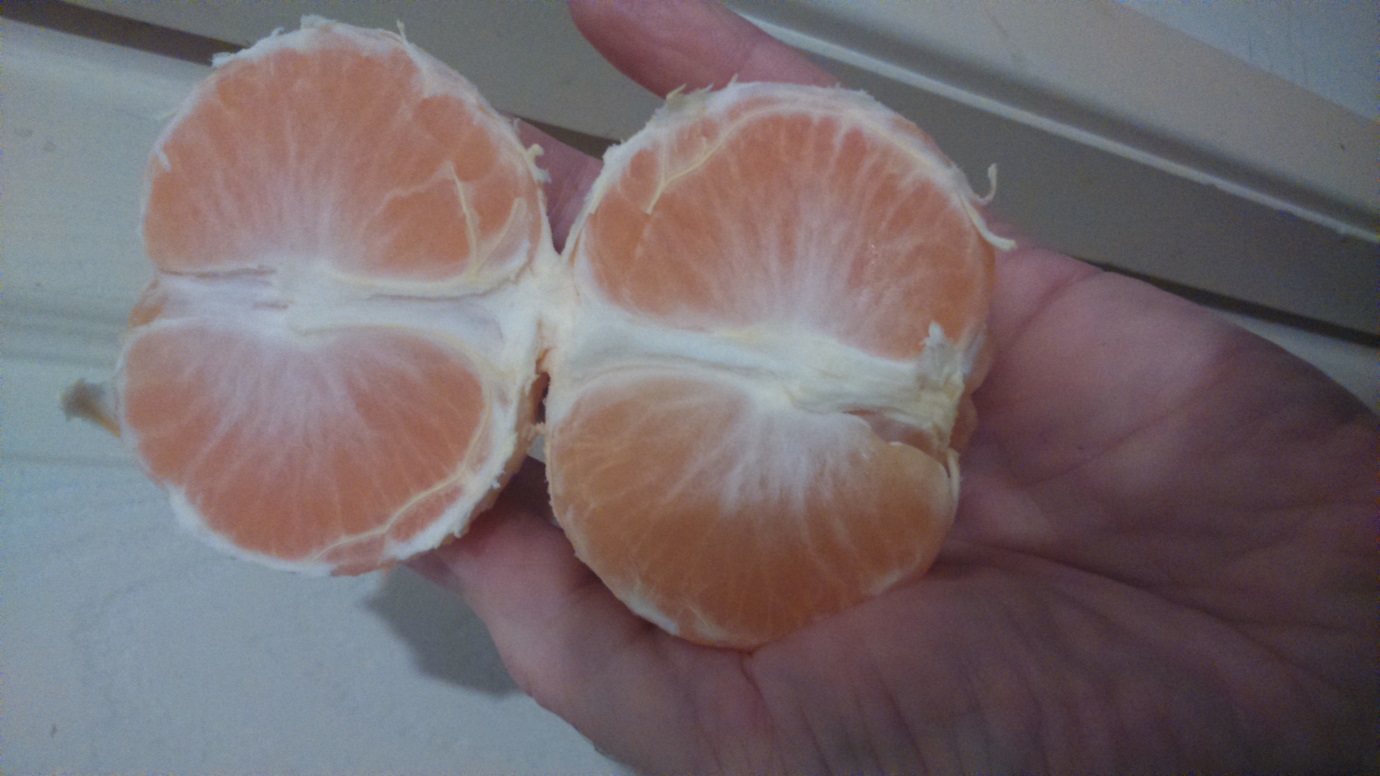 